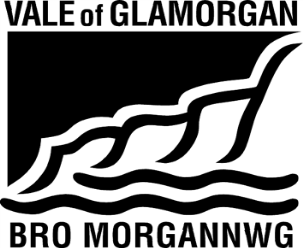 MINUTESATTENDEES:Cllr Lis Burnett, Lisa Lewis, Sam Mawhinney, Anne Robertson, Rhian Andrew,  Nathan SlaterAPOLOGIES:Sian Lewis, Trevor Brown, Mike Matthews, Ceri Thomas, Andrew Ricketts, Andrew Hennessey, Jane WerrettITEMISSUEACTION REQUIREDMember2Minutes of Previous MeetingThe minutes were checked for accuracy and agreed as a true record.3Matters arisingNone421st Century Schools updateN.S presented an update on 21st Century Schools programme and explained the projects currently underway for English medium, Welsh medium and ALN provision and provided images of the schools currently and planned projections.L.B thanks 21st Century School’s team for their hard work and success thus far.5Draft Annual Report of Admission ForumSM went through the report. The report is a statutory document that must be completed annually and sent off to the Welsh Government. Provides a report on the effectiveness of school admission arrangements. AR commented on the success of coordinated arrangements for CIW aided schools, schools are very happy with these arrangements. AR thanked for feedback. St Joseph’s R.C participating in the coordinated arrangements for the September 2022 reception intake. Coordinated arrangements will ensure that parents are not holding more than one school place which provides uncertainty for schools in managing intakes to schools. A coordinated approach was welcomed. It was agreed that due to low attendance, the report would be shared with forum members not in attendance to add their comments and suggest any amendments etc.  6Consultation on admission arrangements for 2023/2024SM outlined the admission arrangements for 2022/23 to go to cabinet in *December 2021*. No changes in terms of the admissions policy and oversubscription criteria. 7Update on annual admission rounds and appealsS.M outline the school admissions summary and explained the process for each admission round. S.M explained how the Secondary 2022 process was shortly concluding and analysed the application numbers thus far. SM also provided updated on Reception 2022 process and application numbers received thus far. The admissions team have engaged in a huge effort to contact and advise parents on their application and preferences. L.B & L.L thanks School Organisation team for their hard work and success thus far.9Vale Welsh in Education Strategic PlanL.L outlined WESP consultation and closing date of 10th December, urged all parties to respond to provide greater overview. L.B commented on recent discussions regarding the matter and to be updated on at next meeting.10Date for next meeting10th June 2022 - TBC11Any Other BusinessNo 